J í d e l n í  l í s t e k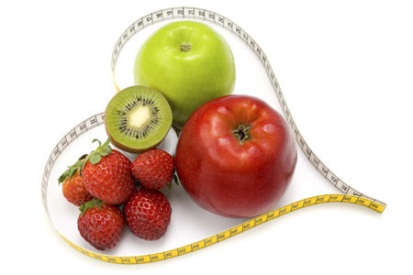 Týden od: 26. 10. – 27. 10. 2015Po:	chléb s pom. z paštiky, bílá káva, čaj, jablko 	1, 7, 12	polévka:  krupicová s vejcem	1,3,7,9,12		žemlovka s jablky, ovocné mléko	1, 3, 7		čaj s jódem		chléb s pom. z olejovek, čaj, zelenina	1, 4, 7Út:	rohlík s máslem, kakao, čaj, jablko	1, 7	polévka:  z míchaných luštěnin 	1, 9, 12		vep. maso na zeleninovém leču, těstoviny	1, 12		čaj višeň	chléb s pom. máslem, rajče	1, 3, 7Změna vyhrazena!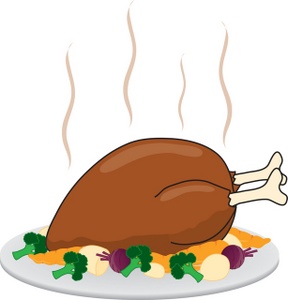 	Sestavily:	  Nápravníková Jaroslava	Holubová Anna